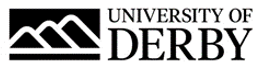 University of Derby Job DescriptionJob SummaryJob TitleTechnician, Built and Natural Environment College/Department College of Science and EngineeringLocationKedleston Road Campus, DE221GBJob Reference Number0521-21Salary£23,300 to £25,530 per annumReports ToTechnical Team LeaderLine Management ResponsibilityNoJob Description and Person SpecificationRole SummaryTo ensure the effective provision and availability of specialist equipment and work areas in order to facilitate academic delivery and student learning.Principal AccountabilitiesProvide Technical support for practical classes and research in Built and Natural Environment.Help maintain the efficient operation and orderly appearance of the Discipline work areas, in particular the soil mechanics facility, Environmental field equipment and associated resources.Provide technical support in the areas of soil mechanics/testing and/or GIS remote sensing.Provide relevant technical assistance for student projects.Assist with supervision and training of trainee technicians.Construct and/or install new apparatus and equipment, maintain existing apparatus as appropriate.Help to maintain material stocks, spares etc. and report deficiencies to the Senior Technician.Demonstrate in relevant practical classes as required.Provide technical assistance to other areas of the College as required by the Technical Team Leader or Technical Manager.Undertake appropriate technician development programmes.Ensure local compliance with all relevant Health and Safety regulations and policies.Person SpecificationEssential CriteriaQualificationsDegree or higher in Scientific discipline with specialism in Soil Mechanics and/or Remote Sensing/Environmental testing or equivalent experiential learning in a related subjectExperience	Demonstrable experience of providing technical support in a related scientific/environmental discipline.Evidence of Technical support within a Built or Natural Environment science area.Knowledge of using and maintaining equipment used in GIS/remote sensing and/or soil mechanics and testing.Fieldwork experience related to the Built and Natural Environment.Skills, knowledge & abilitiesAbility to plan and monitor own workload operating both alone and as part of a team.Working knowledge of relevant Health and Safety regulations.Demonstrable high level of organisational and practical skills.Business requirementsAttend field trips/residential or otherwise as agreed with the Technical Team LeaderWillingness and flexibility to travel and work between University and external sites in a cost effective and timely manner.Desirable CriteriaQualificationsProfessional registration (e.g. Registered science Technician/Associate fellow of HE).Experience of or ability to train as a Portable Appliance Tester	First aid trainingHealth and Safety Qualification or evidence of training.ExperienceExperience working in a soil mechanics facility or related experience.Experience/training in GIS/RS, GPS, GPR, Drone usage.Analytical skills relating to soil and water testing.Demonstrable IT skills (e.g. CAD)Skills, knowledge and abilitiesKnowledge of soil mechanics and related skills.Knowledge and skills related to drone usage and management.Knowledge and skills related to Environmental monitoring and analysis.BenefitsAs well as competitive pay scales, we offer generous holiday entitlement. We also offer opportunities for further salary progression based on performance, and the opportunity to join a contributory pension scheme. The University of Derby is committed to promoting equality, diversity and inclusion. However you identify, we actively celebrate the knowledge, experience and talents each person bringsFor more information on the benefits of working at the University of Derby go to the Benefit pages of our website.